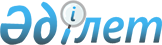 Об утверждении норм образования и накопления коммунальных отходов по Жанибекскому районуРешение Жанибекского районного маслихата Западно-Казахстанской области от 4 ноября 2022 года № 24-3. Зарегистрировано в Министерстве юстиции Республики Казахстан 8 ноября 2022 года № 30448       В соответствии с подпунктом 2) пункта 3 статьи 365 Экологического кодекса Республики Казахстан, Жанибекский районный маслихат РЕШИЛ:       1. Утвердить нормы образования и накопления коммунальных отходов по Жанибекскому району согласно приложению к настоящему решению.      2. Настоящее решение вводится в действие по истечении десяти календарных дней после дня его первого официального опубликования. Нормы образования и накопления коммунальных отходов по Жанибекскому району© 2012. РГП на ПХВ «Институт законодательства и правовой информации Республики Казахстан» Министерства юстиции Республики Казахстан      Cекретарь маслихата      Cекретарь маслихатаТ. КадимовПриложение
решению от 4 ноября 2022 года № 24-3Приложение
решению от 4 ноября 2022 года № 24-3№Виды объектов накопления коммунальных отходовРасчетная единицаГодовая норма на 1 расчетную единицу, м31.Домовладения благоустроенные и неблагоустроенные1 житель1,02.Общежития, интернаты, детские дома, дома престарелых и другие подобные объекты1 место1,133.Гостиницы, санатории, дома отдыха1 место1,134.Детские сады, ясли и другие дошкольные учреждения1 место0,45.Учреждения, организации, офисы, конторы, банки, отделения связи1 сотрудник0,226.Поликлиники, медицинские центры1 посещение0,047.Больницы, прочие лечебно-профилактические учреждения1 койко-место2,068.Школы и другие учебные заведения1 учащийся0,139.Рестораны, кафе, прочие увеселительные заведения и учреждения общественного питания1 посадочное место1,1610.Музеи, выставки1 м2 общей площади0,1311.Спортивные, танцевальные и игровые залы1 м2 общей площади0,2112.Продовольственные, промышленно-товарные магазины1 м2 торговой площади1,0813.Рынки, торговые павильоны, киоски, лотки1 м2 торговой площади0,914.Оптовые базы, склады промышленных, продовольственных товаров1 м2 общей площади0,815.Аптеки1 м2торговой площади0,4416.Автостоянки, автомойки, автозаправочные станции1 машино-место0,1117.Автомастерские1 работник2,318.Парикмахерские, косметические салоны1 рабочее место0,2319.Прачечные, химчистки, ремонт бытовой техники, швейные ателье1 м2общей площади0,1320.Бани, сауны1 м2 общей площади0,26